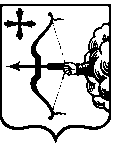 ПРОЕКТ № ______ЗАКОНКИРОВСКОЙ ОБЛАСТИО внесении изменений в отдельные законы Кировской областиПринят Законодательным Собранием Кировской областиСтатья 1Внести в Закон Кировской области от 29 декабря 2004 года № 292-ЗО 
«О местном самоуправлении в Кировской области» (Сборник основных нормативных правовых актов органов государственной власти Кировской области, 2005, № 1 (59), часть 1, ст. 2626; № 4 (62), часть 2, ст. 2904; 2006, № 2 (65), ст. 3037; № 3 (66), ст. 3037; № 5 (68), часть 2, ст. 3164; 2007, № 2 (71), 
ст. 3358; № 10 (79), ст. 3697; 2008, № 1 (80), часть 2, ст. 3704; № 13 (92), часть 2, ст. 3834; 2009, № 3 (123), ст. 4046; № 5 (125), ст. 4157; 2010, № 2 (128), ст. 4337; № 4 (130), часть 2, ст. 4424; 2011, № 1 (133), часть 1, ст. 4532; № 2 (134), ст. 4597; 2012, № 1 (139), часть 1, ст. 4837; № 2 (140), ст. 4910; № 6 (144), ст. 5056; 2013, № 2 (146), ст. 5182; № 6 (150), ст. 5350; 2014, № 3 – 4 (153 – 154), ст. 5461; 2015, № 1 (157), ст. 5617, ст. 5637; № 3 (159), ст. 5718, ст. 5736; 2016, № 3 (165), 
ст. 5934, ст. 5937; № 5 (167), ст. 6047; Кировская правда, 2017, 20 июня, 12 декабря, официальный информационный сайт Правительства Кировской области, 2018, 13 июля) следующие изменения: абзац восьмой части 21 статьи 15 изложить в следующей редакции:«Представительным органом муниципального района, городского округа при установлении условий конкурса по отбору кандидатур на должность главы муниципального района, городского округа должны учитываться требования к уровню профессионального образования и (или) профессиональным знаниям и навыкам, являющиеся предпочтительными для осуществления главой муниципального района, городского округа отдельных государственных полномочий, переданных органам местного самоуправления, которые предъявляются федеральным законодательством и законодательством Кировской области к кандидатам на должность главы местной администрации, назначаемого по контракту. Условиями конкурса могут быть предусмотрены требования к профессиональному образованию и (или) профессиональным знаниям и навыкам, которые являются предпочтительными для осуществления главой муниципального образования полномочий по решению вопросов местного значения.»;2) в пункте 2 части 7 статьи 20:а) слова «случаев, предусмотренных федеральными законами, и случаев, если участие в управлении организацией осуществляется в соответствии с законодательством Российской Федерации от имени органа местного самоуправления» заменить словами «участия на безвозмездной основе в деятельности коллегиального органа организации на основании акта Президента Российской Федерации или Правительства Российской Федерации; представления на безвозмездной основе интересов муниципального образования в органах управления и ревизионной комиссии организации, в которой муниципальное образование является учредителем (акционером, участником), в соответствии с муниципальными правовыми актами, определяющими порядок осуществления от имени муниципального образования полномочий учредителя организации или управления находящимися в муниципальной собственности акциями (долями участия в уставном капитале); иных случаев, предусмотренных федеральными законами».;б) после слов «политической партией,» дополнить словами «профсоюзом, зарегистрированным в установленном порядке,»;Статья 2Внести в Закон Кировской области от 08 октября 2007 года № 171-ЗО 
«О муниципальной службе в Кировской области» (Сборник основных нормативных правовых актов органов государственной власти Кировской области, 2007, № 10 (79), ст. 3687; 2008, № 1 (80), часть 2, ст. 3704; № 41 (120), часть 1, ст. 3927; 2009, № 1 (121), часть 2, ст. 3977; №3 (123), ст. 4023; 
№ 6 (126), ст. 4227; 2010, № 1 (127), часть 1, ст. 4284, ст. 4291; № 6 (132), 
ст. 4482; 2011, № 5 (137), ст. 4717; № 6 (138), часть 1, ст. 4792; 2012, № 1 (139), часть 1, ст. 4843; № 2 (140), ст. 4911; № 6 (144), ст. 5065; 2013, № 2 (146), 
ст. 5174;№3 (147), ст. 5241; 2014, № 1 (151), ст. 5396; № 3 – 4 (153 – 154), 
ст. 5462; № 5 (155), ст. 5542; 2015, № 3 (159), ст. 5722; № 4 (160), ст. 5775; 
2016, № 3 (165), ст. 5934; № 5 (167), ст. 6047; официальный информационный сайт Правительства Кировской области, 2017, 14 июня, 7 декабря, 2018, 13 июля) следующие изменения:статью 13 дополнить частью 3 следующего содержания:«3. Муниципальный служащий, являющийся руководителем, в целях исключения конфликта интересов в органе местного самоуправления, аппарате избирательной комиссии муниципального образования не может представлять интересы муниципальных служащих в выборном профсоюзном органе данного органа местного самоуправления, аппарата избирательной комиссии муниципального образования в период замещения им указанной должности.»;в пункте 3 части 1 статьи 14:а) слова «садоводческого, огороднического, дачного потребительских кооперативов,» исключить;б) после слов «с разрешения представителя нанимателя (работодателя)» дополнить словами «, которое получено», слова «случаев, предусмотренных федеральными законами, и случаев, если участие в управлении организацией осуществляется в соответствии с законодательством Российской Федерации от имени органа местного самоуправления» заменить словами «представления на безвозмездной основе интересов муниципального образования в органах управления и ревизионной комиссии организации, в которой муниципальное образование является учредителем (акционером, участником), в соответствии с муниципальными правовыми актами, определяющими порядок осуществления от имени муниципального образования полномочий учредителя организации либо управления находящимися в муниципальной собственности акциями (долями участия в уставном капитале); иных случаев, предусмотренных федеральными законами»;в) после слов «политической партией;» дополнить словами «участия на безвозмездной основе в управлении органом профессионального союза, в том числе выборным органом первичной профсоюзной организации, созданной в органе местного самоуправления, аппарате избирательной комиссии муниципального образования;», после слов «кроме политической партии» дополнить словами «и органа профессионального союза, в том числе выборного органа первичной профсоюзной организации, созданной в органе местного самоуправления, аппарате избирательной комиссии муниципального образования»;часть 3 статьи 271 дополнить пунктом 2.1 следующего содержания:«2.1) доклада подразделения кадровой службы соответствующего муниципального органа по профилактике коррупционных и иных правонарушений о совершении коррупционного правонарушения, в котором излагаются фактические обстоятельства его совершения, и письменного объяснения муниципального служащего только с его согласия и при условии признания им факта совершения коррупционного правонарушения 
(за исключением применения взыскания в виде увольнения в связи с утратой доверия);»;Статья 3Настоящий Закон вступает в силу по истечении десяти дней со дня его официального опубликования за исключением подпункта «а» пункта 2 статьи 2 настоящего Закона. Подпункт «а» пункта 2 статьи 2 настоящего Закона вступает в силу 
с 1 января 2019 года.ГубернаторКировской области                                                                                  И.В. Васильевг. Киров«____»____________2018 года№________ 